Об утверждении Порядка установления размера платы за содержание и ремонт жилого помещения на территории муниципального образования Курманаевский сельсовет Курманаевского района Оренбургской областиВ целях реализации полномочий органов местного самоуправления, предусмотренных частью 4 статьи 158 Жилищного кодекса Российской Федерации, в соответствии с Постановлением Правительства РФ от 13.08.2006 N 491 "Об утверждении Правил содержания общего имущества в многоквартирном доме и правил изменения размера платы за содержание жилого помещения в случае оказания услуг и выполнения работ по управлению, содержанию и ремонту общего имущества в многоквартирном доме ненадлежащего качества и (или) с перерывами, превышающими установленную продолжительность", Постановлением Правительства Российской Федерации от 16 мая 2011 года № 373 «О разработке и утверждении административных регламентов исполнения государственных функций  и  административных  регламентов  предоставления  государственных услуг», Федеральным законом от 27 июля 2010 года № 210-ФЗ «Об организации предоставления государственных и муниципальных услуг», Уставом муниципального образования Курманаевский сельсовет, администрация муниципального образования Курманаевский сельсовет постановляет:1. Утвердить Порядок установления размера платы за содержание и ремонт жилого помещения на территории муниципального образования Курманаевский сельсовет Курманаевского района Оренбургской области.(Приложение № 1)	2. Утвердить Положение о комиссии по установлению размера платы за содержание и ремонт жилого помещения на территории муниципального образования Курманаевский сельсовет Курманаевского района Оренбургской области (Приложение № 2)3. Утвердить состав комиссии по установлению размера платы за содержание и ремонт жилого помещения на территории муниципального образования Курманаевский сельсовет Курманаевского района Оренбургской области (Приложение № 3).4. Контроль за исполнением настоящего постановления оставляю за собой.5. Постановление вступает в силу со дня официального опубликования в газете «Вестник Курманаевского сельсовета», и подлежит размещению в сети Интернет на официальном сайте муниципального образования МО Курманаевский сельсовет mokurmsovet.ru Глава  муниципального образования                                          К.Н.БеляеваРазослано: в дело, в прокуратуру района.УТВЕРЖДЕН постановлением администрации муниципального образования Курманаевский сельсоветКурманаевского района Оренбургской области от 05.09.2022. № 89-п (Приложение № 1)ПОРЯДОКустановления размера платы за содержание и ремонт жилого помещения на территории муниципального образования Курманаевский                             сельсовет Курманаевского района Оренбургской областиОбщие положения1.1. Настоящий Порядок определяет процедуру установления размера платы за содержание и ремонт жилого помещения для собственников помещений в многоквартирном доме (далее - размер платы за содержание и ремонт жилого помещения) в соответствии с полномочиями органов местного самоуправления, предусмотренных Жилищным кодексом Российской Федерации (далее - ЖК РФ). 1.2. Порядок разработан в соответствии с частью 4 статьи 158 ЖК РФ, постановлением Правительства Российской Федерации от 13.08.2006 № 491 «Об утверждении Правил содержания общего имущества в многоквартирном доме и Правил изменения размера платы за содержание и ремонт жилого помещения в случае оказания услуг и выполнения работ по управлению, содержанию и ремонту общего имущества в многоквартирном доме ненадлежащего качества и (или) с перерывами, превышающими установленную продолжительность» (далее – Правила), постановлением Правительства Российской Федерации от 03 апреля 2013 г. N 290 «О минимальном перечне услуг и работ, необходимых для обеспечения надлежащего содержания общего имущества в многоквартирном доме, и порядке их оказания и выполнения». 1.3. Целью настоящего Порядка является соблюдение совместных интересов собственников и лиц, управляющих многоквартирными домами в установлении размера платы за содержание и текущий ремонт жилого помещения согласно ЖК РФ. 1.4. В соответствии с настоящим Порядком размер платы за содержание и ремонт жилого помещения устанавливается в случаях когда, собственники помещений в многоквартирном доме на их общем собрании не приняли решение об установлении размера платы за содержание и ремонт жилого помещения. 1.5. В целях настоящего Порядка применяются следующие понятия: - размер платы за содержание и ремонт жилого помещения – плата, включающая в себя плату за содержание и текущий ремонт общего имущества в многоквартирном доме, работы и услуги по управлению многоквартирным домом, установленная из расчета 1 кв. метра общей площади жилого помещения; - заявитель - управляющая организация, обслуживающая многоквартирный дом, в котором собственники не приняли решение о размере платы за содержание и ремонт жилого помещения в многоквартирном доме; - предложение по установлению размера платы за содержание и ремонт жилого помещения - предложение управляющей организации общему собранию собственников многоквартирного дома о размере платы за содержание и ремонт жилого помещения, содержащие перечень обязательных работ и услуг, устанавливаемые в зависимости от уровня благоустройства, конструктивных и технических параметров многоквартирного дома. Перечень обязательных работ и услуг содержит наименование работ или услуг, объем, качество, периодичность выполнения работ или оказания услуг и их стоимость. 1.6. Размер платы за содержание и ремонт жилого помещения устанавливается одинаковым для всех собственников помещений в доме и определяется исходя из расходов на содержание общего имущества в многоквартирном доме соразмерно своей доле в праве общей собственности на общее имущество. 1.7. Орган местного самоуправления (далее – ОМС) устанавливает размер платы за содержание и ремонт жилого помещения с учетом предложений управляющей организации по каждому многоквартирному дому.2.Порядок установления размера платы за содержание и ремонт жилого помещения2.1. Заявление об установлении размера платы за содержание и ремонт жилого помещения в многоквартирном доме (далее – заявление) подается заявителем в администрацию муниципального образования Курманаевский сельсовет Курманаевского района Оренбургской области. Рассматривает заявление Комитет жилищно-коммунального хозяйства администрации муниципального образования Курманаевский сельсовет Курманаевского района Оренбургской области (далее – КЖКХ). 2.2. Заявитель представляет заявление по форме согласно Приложению 1 к настоящему Порядку. К нему должны быть приложены следующие документы: 1) копия протокола общего собрания собственников помещений многоквартирного дома, проведенного в соответствии с требованиями ЖК РФ путем совместного присутствия собственников помещений в данном доме (в очной форме), содержащего сведения о непринятии решения об установлении предложенного управляющей организацией размера платы за содержание и ремонт жилого помещения; 2) копия протокола общего собрания собственников помещений многоквартирного дома, проведенного в соответствии с требованиями ЖК РФ путем проведения заочного голосования, содержащего сведения о непринятии решения об установлении предложенного управляющей организацией размера платы за содержание и ремонт жилого помещения (представляется при отсутствии кворума при проведении голосования в очной форме); 3) приложения к протоколам, указанным в пп.1),2) п.2.2. настоящего Порядка:  - реестр собственников помещений в многоквартирном доме (представителей собственников); - сообщение (уведомление) о проведении общего собрания собственников помещений;  - подтверждение вручения сообщений (уведомлений) о проведении общего собрания собственников помещений в многоквартирном доме надлежащим образом в соответствии с ЖК РФ; - список регистрации собственников помещений, присутствовавших на общем собрании;  - доверенность представителя собственника помещения; - копии решений собственников помещений в многоквартирном доме по вопросам, поставленным на голосование в повестку дня на общем собрании собственников, проводимом в форме заочного голосования; 4) предлагаемое заявителем предложение по установлению размера платы за содержание и ремонт жилого помещения собственникам помещений многоквартирного дома; 5) перечень и периодичность выполнения работ и услуг по содержанию и ремонту жилого помещения, включаемых в плату за содержание и ремонт жилого помещения; 6) выписку из технической характеристики многоквартирного дома по форме согласно Приложению 2 к настоящему Порядку;7) копия договора управления многоквартирного дома;8) копии договоров управляющей организации с организациями, оказывающими услуги по содержанию и ремонту общего имущества многоквартирного дома, включаемые в размер платы за содержание и ремонт жилого помещения; 9) гарантийное письмо за подписью руководителя и главного бухгалтера управляющей организации об отсутствии в отношении него осуществления процедуры ликвидации, реорганизации или банкротства. 2.3. Руководитель организации, подавшей заявление об установлении размера платы за содержание и ремонт жилого помещения несет персональную ответственность за достоверность представленных материалов. 2.4. КЖКХ в течение 10 календарных дней с даты получения заявления об установлении размера платы за содержание и ремонт жилого помещения в многоквартирном доме с приложением всех документов, указанных в п.2.2. настоящего Порядка, проверяет полноту предоставленных документов. 2.5. При выявленных несоответствиях представленных документов требованиям нормативных правовых актов Российской Федерации и настоящего Порядка, документы возвращаются заявителю на доработку. Срок рассмотрения документов, указанный в п.2.4 настоящего Порядка продлевается до даты устранения всех замечаний. 2.6. Администрация отказывает в установлении размера платы за содержание и ремонт жилого помещения в следующих случаях: - отсутствия полномочий у ОМС по установлению размера платы за содержание и ремонт жилого помещения согласно части 4 статьи 158 ЖК РФ; - несоответствия представленных заявителем документов требованиям законодательства и настоящего Порядка; - выявления недостоверной информации, представленной для обоснования размера платы за содержание и ремонт жилого помещения; - если заявитель находится в стадии реорганизации, ликвидации или банкротства; - невозможности прочтения документов (наличия помарок, пробелов, плохо пропечатанных символов и исправлений). При наличии оснований для отказа в установлении размера платы за содержание и ремонт жилого помещения КЖКХ письменно уведомляет заявителя об отказе в установлении размера платы с указанием оснований отказа. 2.7. В случае предоставления полного пакета документов (согласно п.2.2.) и отсутствия замечаний КЖКХ в течении 1 рабочего дня направляет документы на рассмотрение в Комиссию по установлению размера платы за содержание и ремонт жилого помещения на территории муниципального образования Курманаевский сельсовет Курманаевского района Оренбургской области (далее – Комиссия). 2.8. Размер платы за содержание и ремонт жилого помещения устанавливается постановлением администрации муниципального образования Курманаевский сельсовет Курманаевского района Оренбургской области с учетом рекомендаций Комиссии. 2.9. При наличии полного пакета документов, предусмотренных п. 2.2. настоящего Порядка срок установления ОМС размера платы за содержание и ремонт жилого помещения не должен превышать 30 дней с момента поступления заявления об установлении размера платы за содержание и ремонт жилого помещения в многоквартирном доме. В случае указанного в п.2.5. настоящего Порядка срок рассмотрения заявления об установлении размера платы за содержание и ремонт жилого помещения в многоквартирном доме продлевается до даты устранения всех замечаний. 3.Срок действия размера платы за содержание и ремонт жилогопомещения          3.1. Срок действия размера платы за содержание и ремонт жилого помещения конкретного многоквартирного дома не может быть менее одного года, если иное не установлено нормативными правовыми актами Российской Федерации.Приложение № 1 к ПорядкуЗаявление об установлении размера платы за содержание и ремонт жилого помещения      Просим установить размер платы за содержание и ремонт жилого помещения многоквартирного дома, расположенного по адресу: ______________________________________________________________ ______________________________________________________________, в связи с тем, что собственники помещений в многоквартирном доме на общем собрании, проведенном «___» __________20___ года, не приняли решение об установлении размера платы за содержание и ремонт жилого помещения. К заявлению прилагаем следующие документы:1)… 2)….. 3)…… 4)… 5)… 6)…. 7)… ____________ _____________ __________________________                                                                                (дата)                                  (подпись)                          (расшифровка подписи)Приложение № 2 к ПорядкуВыписка из технической характеристики многоквартирного дома, расположенного по адресу: ________________________________________________________________________ ____________ _____________ __________________________                                                                                                (дата)                                              (подпись)                                     (расшифровка подписи)УТВЕРЖДЕНО постановлением администрации муниципального образования Курманаевский сельсовет Курманаевского района Оренбургской области (Приложение № 2)ПОЛОЖЕНИЕо комиссии по установлению размера платы за содержание и ремонт жилого помещения на территории муниципального образования Курманаевский сельсовет Курманаевского района Оренбургской областиОбщие положения       1.1. Комиссия по установлению размера платы за содержание и ремонт жилых помещений на территории муниципального образования Курманаевский сельсовет Курманаевского района Оренбургской области (далее - Комиссия) создается в целях выработки рекомендаций по установлению размера платы за содержание и ремонт жилого помещения в многоквартирном доме, расположенном на территории муниципального образования Курманаевский сельсовет Курманаевского района Оренбургской области.        1.2. Деятельность Комиссии основывается на принципах гласного и коллегиального обсуждения, принятий решений, направленных на эффективное использование средств собственников помещений в многоквартирном доме в целях надлежащего содержания общего имущества в многоквартирном доме.        1.3. Комиссия является постоянно действующим рабочим органом администрации муниципального образования Курманаевский сельсовет Курманаевского района Оренбургской области.       1.4. Комиссия в своей деятельности руководствуется Жилищным кодексом Российской Федерации, Гражданским кодексом Российской Федерации, отраслевыми методическими рекомендациями, а также настоящим Положением. Задачи и функции Комиссии       2.1. Задачей Комиссии является выработка рекомендаций по установлению размера платы за содержание и ремонт жилого помещения в соответствии с полномочиями ОМС согласно части 4 статьи 158 ЖК РФ.       2.2. Комиссия в соответствии с возложенными на нее задачами: - рассматривает заявления об установлении размера платы за содержание и ремонт жилого помещения; - проверяет основания для установления размера платы за содержание и ремонт жилого помещения и наличие документов, предусмотренные Порядком установления размера платы за содержание и ремонт жилого помещения на территории муниципального образования Курманаевский сельсовет Курманаевского района Оренбургской области; - ведет протокол Комиссии; -готовит проект постановления администрации муниципального образования Курманаевский сельсовет Курманаевского района Оренбургской области об установлении размера платы за содержание и ремонт жилого помещения. 3. Организация работы Комиссии и порядок принятия решения       3.1. Комиссию возглавляет председатель, который определяет время и место заседания, а в случае его отсутствия - заместитель председателя.        3.2. Секретарь Комиссии:        - осуществляет подготовку документации по повестке заседания Комиссии;       - выполняет поручения председателя Комиссии, его заместителя;       - осуществляет техническое обслуживание работы Комиссии;        - осуществляет подготовку и оформление протоколов заседаний Комиссии;       - готовит проект постановления.        3.3. Рассмотрение заявления об установлении размера платы за содержание и ремонт жилого помещения и выработки рекомендаций или отказ заявителю является правомочным, если в заседании Комиссии участвуют более половины ее членов. Решение принимается отрытым голосованием. Решение считается принятым, если «за» проголосовало более половины членов комиссии.      3.4. Решения Комиссии в день их принятия оформляются протоколом, который подписывают члены комиссии, принявшие участие в заседании.       3.5. Организационно-техническую работу осуществляет секретарь Комиссии.       3.6. Срок рассмотрения материалов на заседании Комиссии составляет 14 календарных дней.       3.7. Согласованный Комиссий размер платы за содержание и ремонт жилого помещения утверждается постановлением администрации муниципального образования Курманаевский сельсовет Курманаевского района Оренбургской области      3.8. Пересмотр размеров платы осуществляется не чаще одного раза в год, если иное не установлено нормативными правовыми актами Российской Федерации      3.9. Заседания Комиссии проводятся по мере необходимости.УТВЕРЖДЕН постановлением администрации муниципального образования Курманаевский сельсовет Курманаевского района Оренбургской области от 05/09/2022 № 89-п (Приложение № 3) СОСТАВ комиссии по установлению размера платы за содержание и ремонт жилых помещений на территории муниципального образования Курманаевский сельсовет Курманаевского района Оренбургской области Председатель комиссии: Беляева Кристина Николаевна -глава администрации МО Курманаевский сельсоветСекретарь комиссии: Алексеева Мария Александровна - ведущий специалист администрации МО Курманаевский сельсовет. Члены комиссии:Жигалов Сергей Васильевич – и.о. заместителя главы администрациипо строительству, ЖК и дорожному хозяйству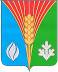 Администрациямуниципального образованияКурманаевский сельсоветКурманаевского районаОренбургской областиПОСТАНОВЛЕНИЕ05.09.2022 №  89- п№Наименование характеристикиИнформацияПримечание1 Год постройкигод2Количество этажейед.3Количество подъездовед.4Количество квартиред.5Количество лицевых счетовед.6Общая площадь дома, всегокв.м.6.1в т.ч. жилая площадькв.м.6.2т.ч. нежилая площадькв.м.7Места общего пользования, всего:кв.м.7.1в т.ч. лестничные клетки и маршикв.м.7.2в т.ч. коридоры мест общего пользованиякв.м.8Окна в подъездеШт.9Двери входныеШт.10Отопительные приборы на лестничной клеткеШт.11Общая площадь земельного участка, всего:кв.м.11.1в т.ч. с усовершенствованным покрытиемкв.м.11.2в т.ч. газоныкв.м.11.3в т.ч. без покрытиякв.м.12 Площадь придомовой территории, всего:кв.м.12.1в т.ч. с усовершенствованным покрытиемкв.м.12.2в т.ч. газоныкв.м.12.3в т.ч. без покрытиякв.м.13ЛифтШт.14МусорокамераШт.15Подвал (цокольный этаж)Шт./ кв.м.16Чердак (технический этаж)Шт./ кв.м.17ТеплоузелШт.